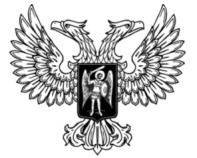 ДонецкАЯ НароднАЯ РеспубликАЗАКОНО ВНЕСЕНИИ ИЗМЕНЕНИя В статью 16 ЗАКОНа ДОНЕЦКОЙ НАРОДНОЙ РЕСПУБЛИКИ «О ПОЖАРНОЙ БЕЗОПАСНОСТИ»Принят Постановлением Народного Совета 5 марта 2021 годаСтатья 1Внести в часть 4 статьи 16 Закона Донецкой Народной Республики 
от 30 сентября 2016 года № 151-IНС «О пожарной безопасности» (опубликован на официальном сайте Народного Совета Донецкой Народной Республики 
27 октября 2016 года) изменение, изложив ее в следующей редакции:«4. Проверка организации работы органов исполнительной власти и органов местного самоуправления по предотвращению пожаров и их тушению, обеспечению пожарной безопасности населенных пунктов и объектов, а также оказание помощи в координации действий и усовершенствовании работы, связанной с обеспечением пожарной безопасности, проводится один раз в пять лет согласно плану, утверждаемому Правительством Донецкой Народной Республики.».Глава Донецкой Народной Республики					Д.В. Пушилинг. Донецк10 марта 2021 года№ 257-IIНС